»Ko opazujem otroka, postane popolnoma jasno, da se njegov um razvija s pomočjo gibanja« M. Montessori, Srkajoči um 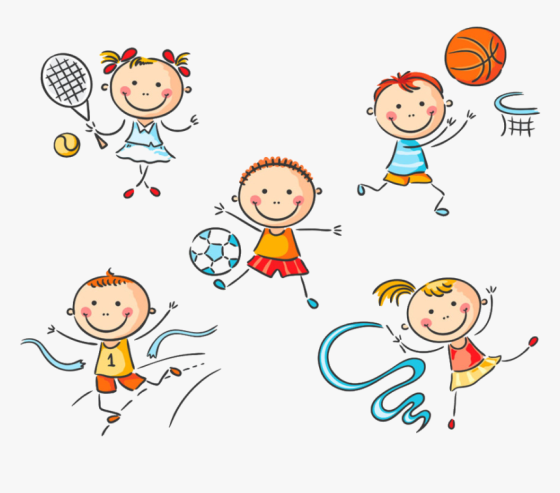 RAZGIBAJ SE, DA OSTANEŠ ZDRAVTorek, 24. 3. 2020Aktivnost 1:Ogrevanje: Kombinacija hitre hoje in počasnega tekaGIMNASTIČNE VAJE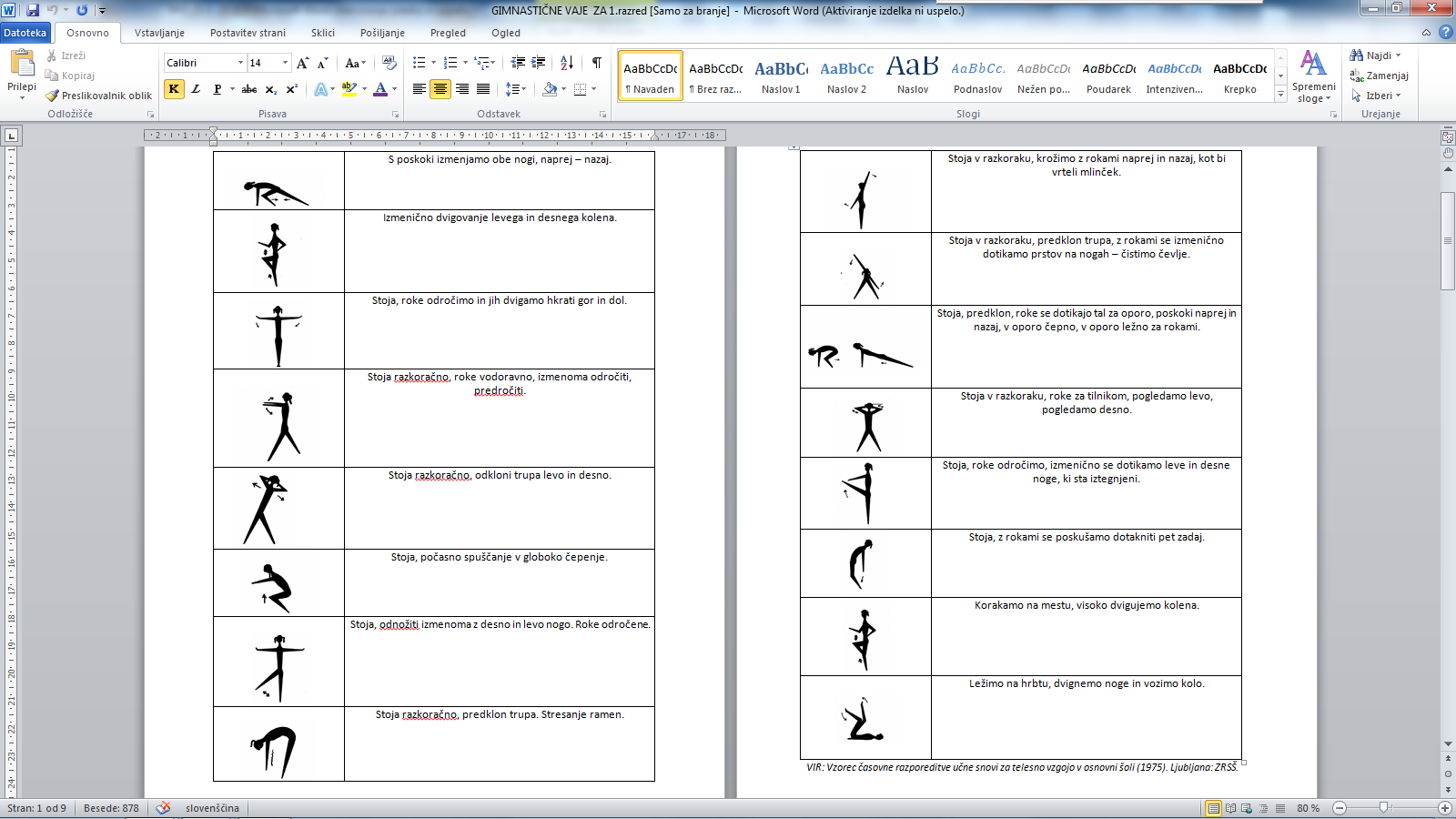 Aktivnost 2:Ogrevanje: Hopsanje in hojaSpretnostne igre z žogico (priporočena je uporaba tenis žogice):   - žogico vrzi v zrak in jo ujemi,   - žogico vrzi v zrak, ploskni in jo ujemi,   - žogico vrzi v zrak, se zavrti za 360 in jo ujemi,   - žogico meči ob tla in jo ulovi,   - žogico meči ob zid in jo ulovi.Aktivnost 3:Ogrevanje:  Sprehod v naravi s kombinacijo počasnega tekaOponašaj različne živali!skakljaj kot kužek, boli ga tačka, kako se bo oglašal; plazi se kot polž; zvijaj se kot deževnik; racaj kot raca; skoči kot žaba, ki skuša pri tem ujeti muho; skači kot kenguru;hodi kot pingvin;leti kot metulj, ki pristane na eni roži, nato odleti na drugo; pretegni se kot maček, ki se je ravnokar zbudil …